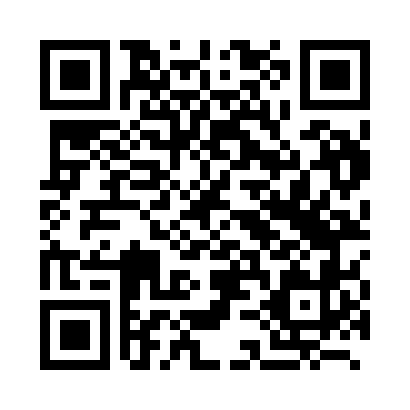 Prayer times for Ilieni, RomaniaWed 1 May 2024 - Fri 31 May 2024High Latitude Method: Angle Based RulePrayer Calculation Method: Muslim World LeagueAsar Calculation Method: HanafiPrayer times provided by https://www.salahtimes.comDateDayFajrSunriseDhuhrAsrMaghribIsha1Wed4:046:071:196:218:3110:262Thu4:026:061:196:218:3310:283Fri3:596:041:196:228:3410:304Sat3:576:031:196:238:3510:335Sun3:556:011:196:248:3710:356Mon3:526:001:186:258:3810:377Tue3:505:581:186:258:3910:398Wed3:485:571:186:268:4110:419Thu3:455:561:186:278:4210:4310Fri3:435:541:186:288:4310:4511Sat3:415:531:186:288:4410:4712Sun3:385:521:186:298:4610:5013Mon3:365:501:186:308:4710:5214Tue3:345:491:186:318:4810:5415Wed3:315:481:186:318:4910:5616Thu3:295:471:186:328:5010:5817Fri3:275:461:186:338:5211:0018Sat3:255:441:186:338:5311:0219Sun3:225:431:186:348:5411:0420Mon3:205:421:186:358:5511:0721Tue3:185:411:196:358:5611:0922Wed3:165:401:196:368:5711:1123Thu3:145:391:196:378:5811:1324Fri3:125:391:196:378:5911:1525Sat3:105:381:196:389:0111:1726Sun3:085:371:196:399:0211:1927Mon3:065:361:196:399:0311:2128Tue3:045:351:196:409:0411:2329Wed3:025:351:196:409:0511:2530Thu3:015:341:206:419:0511:2631Fri3:015:331:206:429:0611:28